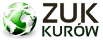 ZAKŁAD USŁUG KOMUNALNYCHSpółka z ograniczoną odpowiedzialnością               ul. Głowackiego 43, 24- 170 Kurów               tel./ fax 081 880 88 03, tel. 081 880 88 04KRS:0000500543         NIP: 716-281-49-72   REGON: 061641562WNIOSEK O DOPUSZCZENIE DO UDZIAŁU WE WSTĘPNYCH KONSULTACJACH RYNKOWYCHPełna nazwa Podmiotu zainteresowanego udziałem we wstępnych konsultacjach rynkowych…................................................................................................................................................Adres:	 .......................................................................................................................................Nr telefonu:	............................................................................................................................E-mail:	...........................................................................................................................Nr KRS:		..............................................................................................................Nr REGON:	..........................................................................................................................Nr NIP:		...............................................................................................................Imię i nazwisko osoby do kontaktu ze strony Wykonawcy: ……………........................................, tel.: …………………………….Działając w imieniu ………………..........................……, w odpowiedzi na Ogłoszenie 
o wstępnych konsultacjach rynkowych, zamieszczone na stronie https://platformazakupowa.pl/pn/zuk_kurow  w dniu 11.11.2021r. niniejszym składam wniosek o dopuszczenie do udziału we wstępnych konsultacjach rynkowych, organizowanych przez Zakład Usług Komunalnych Sp. z o.o., 24-170 Kurów 
ul. Bartosza Głowackiego 43, poprzedzających ogłoszenie postępowania o udzielenie zamówienia, którego przedmiotem będzie wybór Wykonawcy/Wykonawców na „Wykonanie systemu zdalnego odczytu współpracującego z oprogramowaniem „WODA” firmy Mikrobit oraz wymiana ok. 2500 szt. wodomierzy z systemem zdalnego odczytu 
w zakresie średnic DN15-DN20”.Wnosząc o dopuszczenie Podmiotu do udziału we wstępnych konsultacjach rynkowych  jednocześnie oświadczam/oświadczamy*, iż: Jestem/jesteśmy* należycie umocowany/a/umocowani* do reprezentowania Podmiotu wnioskującego o dopuszczenie do udziału we wstępnych konsultacjach rynkowych, na dowód czego przedkładam/przedkładamy* dokument potwierdzający moje/nasze* umocowanie;Wyrażam/wyrażamy* zgodę na przetwarzanie i przechowywanie przez Zamawiającego informacji zawartych w niniejszym wniosku dla celów wstępnych konsultacji rynkowych lub postępowania o udzielenie zamówienia publicznego, którego przedmiotowe konsultacje dotyczą; Udzielam/udzielamy* bezwarunkowej zgody na wykorzystanie informacji przekazywanych przez Podmiot w toku wstępnych konsultacji rynkowych, na potrzeby przeprowadzenia postępowania o udzielenie zamówienia publicznego, którego przedmiotem będzie wybór Wykonawcy/Wykonawców na „„Wykonanie systemu zdalnego odczytu współpracującego z oprogramowaniem „WODA” firmy Mikrobit oraz wymiana ok. 2500 szt. wodomierzy z systemem zdalnego odczytu w zakresie średnic DN15-DN20”, w tym w szczególności do przygotowania opisu przedmiotu zamówienia, specyfikacji warunków zamówienia lub opisu potrzeb i wymagań, lub określenia warunków umowy dla zamówienia- z zastrzeżeniem sytuacji, w których wnioskujący Podmiot, nie później, niż wraz z przekazaniem określonych informacji Zamawiającemu zastrzegł, że informacje te są poufne, stanowią tajemnicę przedsiębiorstwa i nie mogą być udostępniane innym podmiotom;Zapewniam/zapewniamy*, że korzystanie przez Zamawiającego z jakichkolwiek przekazanych mu podczas wstępnych konsultacji rynkowych informacji nie będzie naruszało praw osób trzecich;Oświadczam/oświadczamy*, że zapoznałem/zapoznaliśmy się w sposób szczegółowy 
z warunkami konsultacji i nie wnoszę/nie wnosimy w tym zakresie jakichkolwiek uwag 
i sprzeciwu.Oświadczam/oświadczamy*, że wypełniłem/wypełniliśmy* obowiązki informacyjne przewidziane w art. 13 lub art. 14 RODO wobec osób fizycznych, od których dane osobowe bezpośrednio lub pośrednio pozyskałem/pozyskaliśmy* w celu uczestniczenia w przedmiotowych wstępnych konsultacjach rynkowych.……………………………………………(podpis**, miejscowość, data) *) zaznaczyć właściwe**) Podpis(-y) osoby(osób) uprawnionej(-ych) do reprezentowania Podmiotu - Wnioskodawcy zgodnie z zapisami w dokumencie stwierdzającym status prawny lub, pełnomocnictwem wchodzącym w skład wniosku; należy wpisać dane osoby reprezentującej Podmiot wnioskujący 
